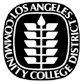 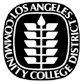 Last Name:	       First Name:		      Phone:  	 Student ID # _______________________ Date of Birth:	Email:	  ___________________________Students may request Academic Renewal at any of the nine LACCD colleges. Students must meet with a counselor to complete this petition.Official transcripts from non-LACCD colleges must be on file with the Admissions and Records Office at the college processing the petition.  Exception: If you have received a degree or certificate from any of the LACCD colleges, please file the academic renewal at the college where the degree or certificate was awarded. List other colleges attended (official transcript must be on file):______________________________   2. _____________________________  3. ______________________________4.   _______________________________  5. _____________________________ 6. ______________________________        
     COURSES PREVIOUSLY APPLIED TOWARDS GRADUATION OR GE CERTIFICATION CANNOT BE ACADEMICALLY RENEWEDList the individual courses requested to be removed from cumulative Grade Point Average (GPA)College                     Course                 Semester/Year                College                          Course                      Semester/Year_____________________________________________        ______________________________________________________________________________________________        _________________________________________________	_____________________________________________        ______________________________________________________________________________________________        _________________________________________________	_____________________________________________        _________________________________________________		Student Signature:	_		Date: 	____Counselor Signature:	_		Date: 	____OFFICE USE ONLYMark the college processing the petition:         ELAC        LACC        LAHC         LAMC        LAPC        LASC        LATTC        LAVC        WLACDate Processed: __________________   Staff Initials: ________________ A&R Staff Name: ___________________________________Approved: _________     Denied: _________College Comments:  ____________________________________________________________________________________________
        _____________________________________________________________________________________________________________  _____________________________________________________________________________________________________________ACADEMIC RENEWALTitle 5, California Code of Regulations, Section 55046, LACCD AP 4240Per Title 5 Section 55046 and AP4240 Academic Renewal is a LACCD policy that allows students to remove substandard grades (e.g., “D,” “F”) from their GPA. Sometimes referred to as “grade forgiveness,” the alleviation of previous substandard coursework helps students who have demonstrated improved academic performance in their efforts to help facilitate transfer, degree and certificate completion, and removal from academic probation or academic disqualification. Final approval of the petition will be granted by the Vice President of Student Services or designee. For the purposes of this policy, completed coursework, includes all letter graded courses (A-F) and Pass/No Pass (P/NP) courses, but does not include withdrawn or incomplete coursework ("W", "EW", "I").Students may petition to have their academic record reviewed for academic renewal of substandard academic performance under the following conditions:Coursework to be disregarded is limited to “D” and “F” grades in courses not subsequently completed with a “C” or better at the LACCD colleges.In order to qualify for academic renewal, the student must have completed a minimum of the equivalent of 12 semester units with a 2.0 GPA at any United States regionally accredited institution(s) at any time after the semester or session of the coursework to be disregarded.At least one (1) semester must have passed since the semester or intersession term when the coursework to be disregarded was completed.If granted, academic renewal shall result in:Eliminating up to 30 semester units of coursework taken within the Los Angeles Community College District from consideration in the student’s cumulative grade point average, andAnnotating the student academic record to note which courses have been removed through academic renewal. Academic renewal actions are irreversible.